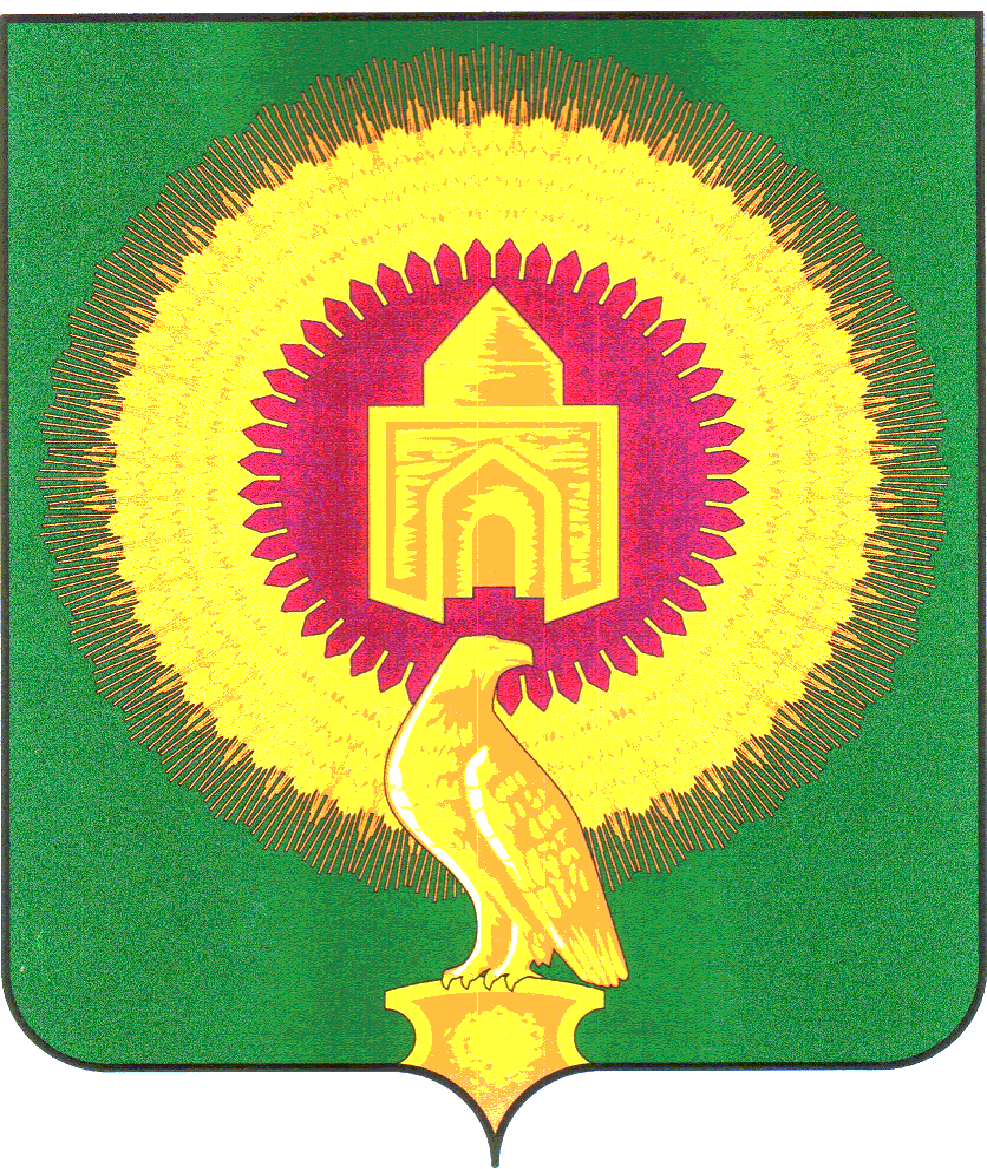 АДМИНИСТРАЦИЯНОВОУРАЛЬСКОГО СЕЛЬСКОГО ПОСЕЛЕНИЯВАРНЕНСКОГО МУНИЦИПАЛЬНОГО РАЙОНАЧЕЛЯБИНСКОЙ ОБЛАСТИ		                      П О С Т А Н О В Л Е Н И ЕОт  28.12.2017 г.              №  69п.Новый УралО внесении изменений в схемутеплоснабжения  Новоуральскогосельского поселения	В соответствии с Градостроительным кодексом Российской Федерации от 29 декабря 2004 года № 190-ФЗ, Федеральным Законом от 06.10.2003 г. № 131-ФЗ «Об общих принципах организации местного самоуправления в Российской Федерации»,Уставом Новоуральского сельского поселения, учитывая изменения площади отапливаемых объектов, количества потребителей тепловой энергии по котельнойп. Новый Урал, администрация Новоуральского сельского поселенияП О С Т А Н О ВЛ Я Е Т :1.Внести изменения в «Схему теплоснабжения Новоуральского сельского поселенияВарненского муниципального района Челябинской области  в раздел 5 «Существующее положение в сфере производства, передачи и потребления тепловой энергии для целей теплоснабжения»2.Опубликовать настоящее постановление на официальном сайте Новоуральского сельского поселения.3.Контроль за исполнением настоящего постановления возложить на Главу Новоуральского сельского поселения.       Глава Новоуральского сельского поселения:                           Н.А.ГладскихПриложение к постановлению	от 28.12.2017 г.   № 69СХЕМА ТЕПЛОСНАБЖЕНИЯНОВОУРАЛЬСКОГО СЕЛЬСКОГО ПОСЕЛЕНИЯВАРНЕНСКОГО МУНИЦИПАЛЬНОГО РАЙОНАЧЕЛЯБИНСКОЙ ОБЛАСТИОбщие положения	Основанием для разработки схемы теплоснабжения Новоуральского сельского поселения Варненского муниципального района является:Федеральный закон «О теплоснабжении» от 27.07.2010 года № 190-ФЗ;Постановление Правительства РФ «О требованиях к схемам теплоснабжения, порядку их разработки и утверждения» от 22.02.2012 г. №154Программа «Комплексное развитие систем коммунальной инфраструктуры  на 2010-2015 годы в Варненском муниципальном районе»Генеральный план Новоуральского сельского поселения.Состав схемы теплоснабжения сельского поселения на период с 2013 до 2028 года.Разработанная схема теплоснабжения включает в себя:Цели и задачи разработки схемы теплоснабжения. Общую характеристику сельского поселения.Существующее положение в сфере производства, передачи и потребления тепловой энергии для целей теплоснабжения в п. Новый Урал.Характеристики котельных.Информация о ресурсоснабжающей организации.Структура тепловых сетей.Параметры тепловых сетейПланируемые мероприятия по реконструкции источников теплоснабжения и тепловых сетей.Перспективное потребление тепловой мощности и тепловой энергии на цели теплоснабжения в административных границах поселения. Графическую часть: план сельского поселения с указанием тепловых нагрузок и нанесением источников тепловой энергии с магистральными тепловыми сетями по существующему состоянию.Цели и задачи разработки схемы теплоснабжения                                                                                                                                     Схема теплоснабжения поселения разрабатывается в целях удовлетворения спроса на тепловую энергию (мощность) и теплоноситель, обеспечения надежного теплоснабжения наиболее экономичным способом при минимальном  воздействии на окружающую  среду, а так же экономического стимулирования развития систем теплоснабжения и внедрения энергосберегающих технологий. Схема теплоснабжения сельского поселения представляет документ, в котором обосновывается необходимость  и экономическая целесообразность проектирования и строительства новых, расширения и реконструкции существующих источников тепловой энергии и тепловых сетей, средств их эксплуатации и управления с целью обеспечения энергетической безопасности, развития экономики поселения и надежности теплоснабжения потребителей.Основными задачами при разработке схемы теплоснабжения сельского поселения на период до 2028 года являются:Обследование системы теплоснабжения и анализ существующей ситуации в теплоснабжении сельского поселения.Выявление дефицита тепловой мощности и формирование вариантов развития системы теплоснабжения для ликвидации  данного дефицит.Выбор оптимального варианта развития теплоснабжения и основные рекомендации по развитию системы теплоснабжения сельского поселения до 2028года.Теплоснабжающая организация определяется схемой теплоснабжения. Мероприятия по развитию системы теплоснабжения, предусмотренные настоящей схемой, включаются в инвестиционную программу теплонабжающей организации и, как следствие, могут быть включены в соответствующий тариф организации коммунального комплекса.Общая характеристика сельского поселенияНовоуральское сельское поселение расположено на северо-западе района. Границами сельского поселения являются: на западе – Бородиновское сельское поселение, на юго-западе - Толстинское сельское поселение, на юго-востоке – Варненское сельское поселение, на востоке – Казановское сельское поселение, на севере - Лейпцигское сельское поселение.Площадь сельского поселения – 43 676,2 га (площадь населенных пунктов составляет 368,35 га), протяженность территории в направлении с севера на юг составляет – 29 000 км, п. запада на восток – 12 800 км. В состав поселения  входит 6 населенных  пунктов: п. Новый Урал, п. Большевик, п. дружный, п. Красная Заря, п. Правда, п. Саламат. Административный центр поселения – п. Новый Урал. Общая численность населения сельского поселения на исходный год составила – 2 855 чел. Климат умеренно-теплый.Переход средних суточных температур воздуха через плюс 100С весной приходится на первую декаду мая, осенью – на вторую декаду сентября. Заморозки прекращаются, как правило, в третьей декаде мая. За год в районе выпадает 250- осадков, температура самого холодного месяца (январь) минус 16,90 С (среднегодовая), самого теплого (июля) плюс 18,30 С, абсолютный минимум минус 460 С, максимум плюс 390 С;продолжительность периода с устойчивым снежным покровом составляет 145 дней;высота снежного покрова – ;преобладают юго-западные и северные ветра, скорость ветра достигает 8,1 м/сек  при среднемесячной 4,0 м/сек. Глубина промерзания грунтов ;Продолжительность отопительного периода 236 дней. Существующее положение  в сфере производства, передачи и потребления тепловой энергии для целей теплоснабжения.В настоящее время в п. Новый Урал существует одна система теплоснабжения: ТК «Новый Урал», тепловая мощность 5,16 Гкал/час.Потребителями тепла являются:существующая капитальная жилая застройка;поселковый соцкультбыт;На централизованное теплоснабжение принимаются все объекты соцкультбыта и жилая многоэтажная застройка. Сохраняемая и новая усадебная застройка централизованным теплоснабжением не обеспечивается. В ряде случаев целесообразно рассматривать варианты децентрализованного теплоснабжения: строительство новых теплоисточников на газе, приближенных к потребителю тепла, мощность которых в каждом конкретном случае должна обосновываться; или автономных источников теплоснабжения (встроенные и пристроенные к зданию котельные, автоматизированные местные блочные или блок - модульные котельные полной заводской готовности). Особенно актуально использование таких котельных при размещении дополнительных объектов в районах, застроенных по утвержденным проектам планировки, в районах подлежащих частичной реконструкции существующей застройки с увеличением тепловых нагрузок, для теплоснабжения объектов удаленных  от центра тепловых нагрузок.Для обеспечения эффективной работы систем теплоснабжения села и улучшения состояния окружающей среды планируется выполнение мероприятий по следующим направлениям:поэтапная замена морально и физически устаревшего оборудования на основных источниках на автоматизированные котлоагрегаты нового поколения с высокими техническими и  экологическими характеристиками;строительство новых теплоисточников (возможно и взамен устаревших) с использованием элементов малой энергетики;использование автономных теплогенераторов современных модификаций, работающих на едином энергоносителе – газе;ликвидация мелких нерентабельных котельных;организация учёта тепла у потребителей.Источники теплоснабжения.Основным источником теплоснабжения остается производственно - отопительная котельная ТК «Новый Урал», тепловая мощность 5,16 Гкал\час, срок службы котлов - 23 года. Аварий на теплотрассе не было.Теплоснабжение усадебной и  блокированной застройки предусматривается  от собственных газовых отопительных агрегатов.Схема теплоснабженияСуществующая схема теплоснабжения поселка сохраняется и на первую очередь и на расчетный срок.  Планируемые мероприятия по реконструкции источников теплоснабжения и тепловых сетей: Реконструкция тепловых сетей-2014г.-2027г.ТК «Новый Урал»: теплоснабжение объектов соцкультбыта, жилая многоэтажная застройка (5,16 Гкал\ч – на расчетный срок) - от существующей производственно- отопительной котельной, с  монтажом блочной котельной.6. Перспективное потребление тепловой мощности и тепловой энергии Численность населения в сельском поселении ежегодно сокращается, нет перспектив строительства многоквартирного жилищного фонда и социальной инфраструктуры.В перспективе планируется в п. Новый Урал  монтаж блочной котельной для теплоснабжения объектов соцкультбыта и жилой  многоэтажной застройки.Застройщики индивидуального жилищного фонда используют автономные источники  теплоснабжения. В связи с этим потребность в строительстве новых тепловых сетей, с целью обеспечения приростов тепловой нагрузки в существующих зонах действия источников теплоснабжения, приросте тепловой нагрузки для целей отопления, горячего водоснабжения отсутствует. № п/пНазвание котельнойОбслуживающая организацияВид топливаМарка котловКоличествоУстановленная мощностьПрисоединенная нагрузкаОтапливаемые объектыОтапливаемые объектыОтапливаемые объектыОтапливаемые объектыОтапливаемые объектыПротяженность теплосетей (км)№ п/пНазвание котельнойОбслуживающая организацияВид топливаМарка котловКоличествоУстановленная мощностьПрисоединенная нагрузкаЖилищный фондЖилищный фондЖилищный фондПрочие потребителиПрочие потребителиПротяженность теплосетей (км)№ п/пНазвание котельнойОбслуживающая организацияВид топливаМарка котловКоличествоУстановленная мощностьПрисоединенная нагрузканаименованиеколичество домов (штук)площадь, м2наименованиеплощадь, м2Протяженность теплосетей (км)1ТП «Новый Урал»Новоуральское сельское поселениегазБратск-1Г65,161,71 эт.2 эт.1624,02 726,98Администрация с/пШколаМастерская школыДетский садДетский домДом творчестваКлубЦРБШкола искусствИП Комбатова (магазин)ИП Брыков (магазин)633,361 890,0418,2870,8835,2164,72 400,0213,61 160,155,7133,21740 – надземно,  1800 - подземноИтого:Итого:Итого:Итого:Итого:Итого:Итого:Итого:Итого:2 750,988 774,86